Представление опыта работы с интерактивной доской в ДОУ «Выживает не самый сильный и не самый умный,а тот, кто лучше всех откликаетсяна происходящие изменения…»Чарльз Дарвин.Пояснительная запискаСовременные дети «с рождения» начинают получать информацию с различных электронных источников: телевизоров, DVD-магнитофонов, компьютеров, мобильных телефонов. И родители часто удивляются, откуда ребёнок знает на какую кнопку нажать для выполнения нужной операции, что обозначает тот или иной термин в программе, даже неигровой. Глядя на экраны электронных средств, малыши часто замечают то, что взрослые с трудом разглядят, просмотрев фрагмент несколько раз. Современные городские дети зачастую не знают, откуда берётся молоко, как курица высиживает яйца, чем питается лошадь, как журчит ручей. Но зато они вам расскажут, на каком материке живут бегемот с жирафом, легко могут отправить SMS-сообщение, объяснить, что обозначает то или иное сочетание клавиш компьютера. И именно СЕЙЧАС как никогда ОСТРО ВСТАЕТ ВОПРОС: Как использовать эти особенности детского мышления при непосредственно организованной и познавательной деятельности с детьми дошкольного возраста??? Согласно новым требованиям ФГОСДО, внедрение инновационных технологий призвано, прежде всего, улучшить качество обучения, повысить мотивацию детей к получению новых знаний, ускорить процесс усвоения знаний. Одним из инновационных направлений являются компьютерные и мультимедийные технологии. В настоящее время информационно-коммуникационные технологии активно внедряются в образовательный процесс дошкольных образовательных организаций и является одним из приоритетов образования. Создано и создаются множество простых и сложных компьютерных программ для разных областей познания в каждом возрастном периоде. Применение информационно-коммуникационных технологий (ИКТ) в дошкольном образовании становится все более актуальным, так как позволяет средствами мультимедиа, в наиболее доступной, привлекательной и игровой форме развивать различные психофизические функции детей, таких как зрительное и слуховое восприятие, внимание, память, словесно-логическое мышление, а также усилить творческую составляющую учебного процесса. Ответом на вопрос: Как использовать особенности «современного» детского мышления при непосредственно организованной и познавательной деятельности с детьми дошкольного возраста??? ЭТО - Лучшее, что существует из технических средств наглядности, помогающих эффективному взаимодействию воспитателя с воспитанниками – интерактивные доски. В современном мире всестороннее развитие детей дошкольного возраста невозможно без использования новых образовательных технологий и электронных образовательных ресурсов (ЭОР).Информационно –коммуникативные технологии прочно закрепились в современном обществе, стали неотъемлемой частью жизнедеятельности взрослого человека, а также средством обучения детей.Одними из основных принципов обучения детей дошкольного возраста являются наглядность, сознательность и активность детей в усвоении и применении знаний.Интерактивная доска предоставляет широкие возможности для проведения образовательной деятельности, позволяет сделать занятия с детьми дошкольного возраста более интересными, наглядными и увлекательными. Интерактивную доску можно использовать как обычный экран или телевизор для демонстрации наглядного материала. Однако, у интерактивной доски большие ресурсы: переместить изображение или текст, расставить изображения в определенном порядке, продолжить последовательность, составить изображение в соответствии с образцом, выполнить сортировку картинок или надписей по заданному признаку, ориентироваться в пространстве, практически так же, как на бумаге - соединять точки, рисовать, писать.Педагоги могут показывать на доске, каким образом выполнять задания на бумаге, например, при обучении рисованию.Занятия с интерактивной доской помогают детям овладеть универсальными предпосылками учебной деятельности (дети учатся слушать задание, поднимать руку для ответа, внимательно смотреть как другие выполняют задание, замечать и исправлять ошибки).Ещё одно преимущество использования интерактивной доски в детском саду – возможность совершать виртуальные путешествия, проведение интегрированных занятий. Известно, что у старших дошкольников лучше развито непроизвольное внимание, которое становится особенно концентрированным, когда детям интересно. У них повышается скорость приёма и переработки информации, они лучше её запоминают.Особенности работы с интерактивной доской в ДОУИнтерактивная доска – это достаточно большой экран, и маленький ребенок, стоящий рядом, не может охватить ее взглядом целиком, чтобы найти нужные для выполнения задания изображения. Сами изображения не должны быть слишком большими, иначе они будут плохо восприниматься с близкого расстояния.Рост не позволяет детям использовать всю поверхность доски. Учитывая это, картинки для перемещения или соединения линиями, поля для вписывания и места для рисунков должны располагаться в нижней части доски (нижней половине или трети, в зависимости от возраста детей). Изображения, с которыми ребенок работает самостоятельно, следует располагать ближе друг к другу. В противном случае дети, особенно младшего возраста, не смогут провести достаточно длинную линию, чтобы их соединить или перетащить на нужное место, не “роняя”.В большинстве случаев при подготовке материалов для образовательной деятельности педагоги работают за компьютером, не имея рядом интерактивной доски. Небольшие размеры монитора создают иллюзию компактности всех объектов на странице, и часто недооценивается разница между монитором компьютера и экраном интерактивной доски. В среднем картинка на доске в пять раз больше, чем на мониторе.При работе с интерактивной доской необходимо придерживаться требований СанПиН: при использовании интерактивной доски и проекционного экрана необходимо обеспечить равномерное ее освещение и отсутствие световых пятен повышенной яркости. Таким образом, местное освещение для интерактивной доски не используется. Следует обратить внимание, что интерактивная доска возможна к применению лишь в качестве дополнительного технического оборудования для кратковременного использования на занятиях и для демонстрации отдельных учебных материалов и заданий. В середине занятия необходимо проводить гимнастику для глаз.Навыки, необходимые для применения интерактивной доски:Начальные знания устройства компьютера,Работа в программах: Word, PowerPoint,Практика работы в Интернете (для поиска изображений, готовых презентаций и обучающих программ).Знакомство с интерактивной доскойИнтерактивная доска — это сенсорный дисплей, работающий как часть системы, в которую входит компьютер и проектор. 1. Компьютер посылает изображение проектору.2. Проектор передает изображение на интерактивную доску.3. Интерактивная доска работает одновременно как монитор и устройство ввода данных: управлять компьютером можно прикасаясь к поверхности доски.Notebook – главный инструмент для работы с интерактивной доской, сочетающий в себе свойства инструментальной среды для разработки. Управлять доской на расстоянии позволяет беспроводная мышь.Применение интерактивной доски в работе с дошкольникамиВ настоящее время компьютерные технологии стали активно применятся в образовательном процессе. Создается множество простых и сложных компьютерных программ для различных областей познания. В зависимости от возраста ребенка и применяемых программ компьютер может выступать в роли оппонента по игре, быть рассказчиком, репетитором, экзаменатором. Существуют различные компьютерные средства, направленные на развитие различных психических функций детей, таких как зрительное и слуховое восприятие, внимание, память, словесно-логическое мышление и др., которые можно с успехом применять при обучении детей дошкольного возраста.Общие инструменты интерактивной доски в нашем ДОУ:Карандаш дает возможность подчеркнуть часть слова, целое слово или предложение, обвести изображение или слово, тем самым привлекая внимание учащихся к важной информации. Так же карандашом можно вводить рукописный текст на слайдах урока и в документах Word, Excel, Power Point. При работе с этим инструментом можно выбирать цвет и толщину линии.Инструмент Линии позволяет рисовать линии и стрелки разных цветов, типов и толщины, изображать геометрические фигуры.С помощью инструмента Вставка картинки можно оформлять слайды с изображениями, взятыми из любых папок компьютера или из разных галерей.Инструмент Фонарик дает возможность открывать только часть информации на слайде. Например, высветить на затемненной карте определенную область.С помощью Лупы можно акцентировать внимание учащихся на важных деталях демонстрируемых изображений, увеличивая их.Виртуальная Клавиатура позволяет вводить текст на любом из установленных на компьютере языков. Ее можно использовать при создании слайдов или во время демонстрации учебного материала, предлагая ввести ученикам правильный ответ или самим исправить преднамеренно сделанную ошибку в тексте слайда.Стирать написанные слова или нарисованные изображения на слайде можно с помощью Ластика.Инструмент Очистка экрана дает возможность мгновенно очистить заполненный слайд.Преимущества работы с интерактивной доскойОбучение детей младшего возраста становится более привлекательным и захватывающим. Интерактивные и мультимедийные средства призваны вдохновить и призвать их к стремлению овладеть новыми знаниями. Интерактивная доска значительно расширяет возможности предъявления учебной информации, позволяет усилить мотивацию ребенка. Применение мультимедиа технологий (цвета, графики, звука, современных средств видеотехники) позволяет моделировать различные ситуации и среды. Игровые компоненты, включенные в мультимедиа программы, активизируют познавательную деятельность обучающихся и усиливают усвоение материала.Интерактивные средства обучения, такие как интерактивные доски, компьютеры, станут отличными помощниками в диагностики развития детей:Развитие вниманияПамятиМышленияРечиЛичностиНавыки учебной деятельностиПриобщение к информационной культуре – это не только овладение компьютерной грамотностью, но и приобретение этической, эстетической и интеллектуальной чуткости. То, что дети могут с завидной легкостью овладевать способами работы с различными электронными, компьютерными новинками, не вызывает сомнений; при этом важно, чтобы они не попали в зависимость от компьютера, а ценили и стремились к живому, эмоциональному человеческому общению.Экспериментально установлено, что при устном изложении материала ребенок за минуту воспринимает и способен переработать до 1 тысячи условных единиц информации, а при “подключении” органов зрения до 100 тысяч таких единиц. У старшего дошкольника лучше развито непроизвольное внимание, которое становится особенно концентрированным, когда ему интересно, изучаемый материал отличается наглядностью, яркостью, вызывает у дошкольника положительные эмоции. Использование компьютеров в совместной и самостоятельной деятельности (с точки зрения ребенка) является одним из эффективных способов повышения мотивации и индивидуализации его обучения, развития творческих способностей и создание благоприятного эмоционального фона. Из чего следует очевидность высокой эффективности использования в обучении информационно-коммуникационных технологий. Использование ИКТ в детском саду позволяет развивать умение детей ориентироваться в информационных потоках окружающего мира, овладевать практическими способами работы с информацией, развивать умения, позволяющие обмениваться информацией с помощью современных технических средств.Использование ИКТ на занятиях позволяет перейти от объяснительно-иллюстрированного способа обучения к деятельностному, при котором ребенок становится активным субъектом, а не пассивным объектом педагогического воздействия. Это способствует осознанному усвоению знаний дошкольниками.Интерактивная доска объединяет огромное количество демонстрационного материала, освобождает от большого объема бумажных наглядных пособий, таблиц, репродукций, аудио и видео аппаратуры, значительно расширяет возможности предъявляемого познавательного материала, позволяет повысить мотивацию ребёнка к овладению новыми знаниями, усиливает эффективность усвоения материала, повышает скорость приёма и переработки информации для лучшего запоминания ее детьми. Применение интерактивной доски в образовательном процессе в сочетании с традиционными методами значительно повышает эффективность воспитания дошкольников. При этом происходит качественное освоение программного материала, сенсорное, познавательное, речевое развитие, социально-коммуникативное развитие, развитие графо-моторных навыков, мелкой моторики и ориентировки в пространстве.Благодаря интерактивной доске повышается скорость передачи информации детям, улучшается уровень её понимания детьми, что способствует развитию всех форм мышления (понятие-суждение-умозаключение). Применение интерактивной доски с использованием мультимедийных технологий (графика, цвет, звук, видеоматериалы) позволяет моделировать различные проблемные ситуации и среды, позволяет ребенку как бы увидеть себя со стороны, наблюдать за действиями партнеров по игре. Дети привыкают оценивать ситуацию, не погружаясь полностью в виртуальный мир один на один с компьютером. Первой реакцией детей на интерактивную доску был ярко выраженный интерес. Изменения элементов экрана при прикосновениях рук выглядят очень эффектно. Детям нравится «передвигать» пальцем предметы, строить из набора геометрических фигур различные предметы и схемы к играм, писать маркерами, стирать с доски. Наглядность электронных интерактивных досок позволяет сосредоточить и удерживать внимание воспитанников. Даже одного увиденного детьми изображения достаточно, чтобы началась дискуссия. Особенно это ценно для работы с непоседами. Отмечены преимущества для разных видов деятельности в детском саду Ознакомлении с окружающим миром, Математике, Развитии речи, Подготовке к обучению грамоте. При работе с интерактивной доской снижается утомляемость детей, так как познавательный материал предъявляемый детям отличается наглядностью, яркостью образов. Внимание детей становится более концентрированным. И если в начале года: - Дети были менее активны вовремя непосредственно организованной деятельности- мотивация к познавательной деятельности была понижена - не развиты определённые навыки работы на компьютере - узкая возможность или полное отсутствие доступа к информационным ресурсам - малая активность и любознательность дошкольников Благодаря интерактивной доске концу года удалось:- привлечь пассивных детей к активной деятельности; - сделать НОД более наглядными, интенсивными; - активизировать познавательный интерес, любознательность дошкольников - активизировать мыслительные процессы (анализ, синтез и др.); - реализовать личностно-ориентированные, дифференцированные подходы в образовательной деятельности. - расширились для детей рамки возможности доступа к информационным ресурсам. - появились определённые навыки работы на компьютере. - значительно повысились творческая фантазия и воображениеКомната для интерактивных занятий в детском саду выполняет следующие задачи:обучать детей при помощи новейших образовательных технологий;служить развлекательным и игровым центром;в ней может выполняться максимально широкий круг образовательных и развлекательных задач;обладать максимальным удобством работы, как для детей, так и для преподавателей;знакомить детей с возможностями и навыками компьютерных технологий.Примеры использования интерактивной доскиСпособов применения интерактивной доски на занятиях в детском саду может ограничиваться только вашей фантазией. Это и презентации, и интерактивные обучающие программы, и создание проектов в графических, программных средах.Педагогам, только начинающим осваивать работу с интерактивной доской, будет доступен самый простой способ работы с ней - использования ее в качестве простого экрана, изображение на который подается с компьютера.Во время работы с интерактивной доской в простом режиме изображение компьютера через проектор подается на интерактивную доску, а само управление компьютером можно производить с помощью специальных маркеров, идущих вместе с интерактивной доской. Итак, вот самый простой способ использования интерактивной доски педагогом - демонстрация готовых презентаций.Работа с детьми.Работа с детьми включает деятельность детей у доски, познавательную беседу, игру, гимнастику для глаз и др. длится от 20 до 25 минут. При этом использование экрана должно быть не более 7-10 минут. Вместе с тем, основная цель педагога — не выучить ту или иную компьютерную программу с детьми, а использовать ее игровое содержание для развития памяти, мышления, воображения, речи у конкретного ребенка. А этого можно достигнуть, если сам малыш с удовольствием выполняет всю программу.Интерактивная доска позволяет сохранить заметки в виде файлов на персональном компьютере для последующей раздачи отпечатанных копий каждому из педагогов или рассылки. Все рисунки, сделанные маркером на доске, можно также распечатать с помощью принтера. Интерактивное оборудование позволяет рисовать электронными маркерами, в ней применены ультразвуковая и инфракрасная технологии для точного определения местоположения отметки маркера на доске.Доска используется в работе с детьми: в совместной деятельности и как часть непосредственно образовательной деятельности, используются формы образовательной деятельности: «Образовательная ситуация», развивающие игры, игры-задания.В нашем дошкольном учреждении существует практика создания банка данных, проектов проведения занятий с детьми различного возраста с использованием современных информационных технологий, в том числе интерактивной доски, что всегда вызывает огромную заинтересованность детей. Подобного рода занятия оказывают существенную помощь в развитии детей.Подводя итоги, можно сказать, что нашу повседневную жизнь уже больше невозможно представить себе без информационных технологий. Использование их в дошкольном образовании, безусловно, позволяет расширить творческие возможности педагога и оказывает положительное влияние на различные стороны психического развития дошкольников. Таким образом, интерактивная доска является универсальным средством и для использования её в образовательном процессе и для повышения уровня педагога в области овладения ИКТ.Наш компьютерный класс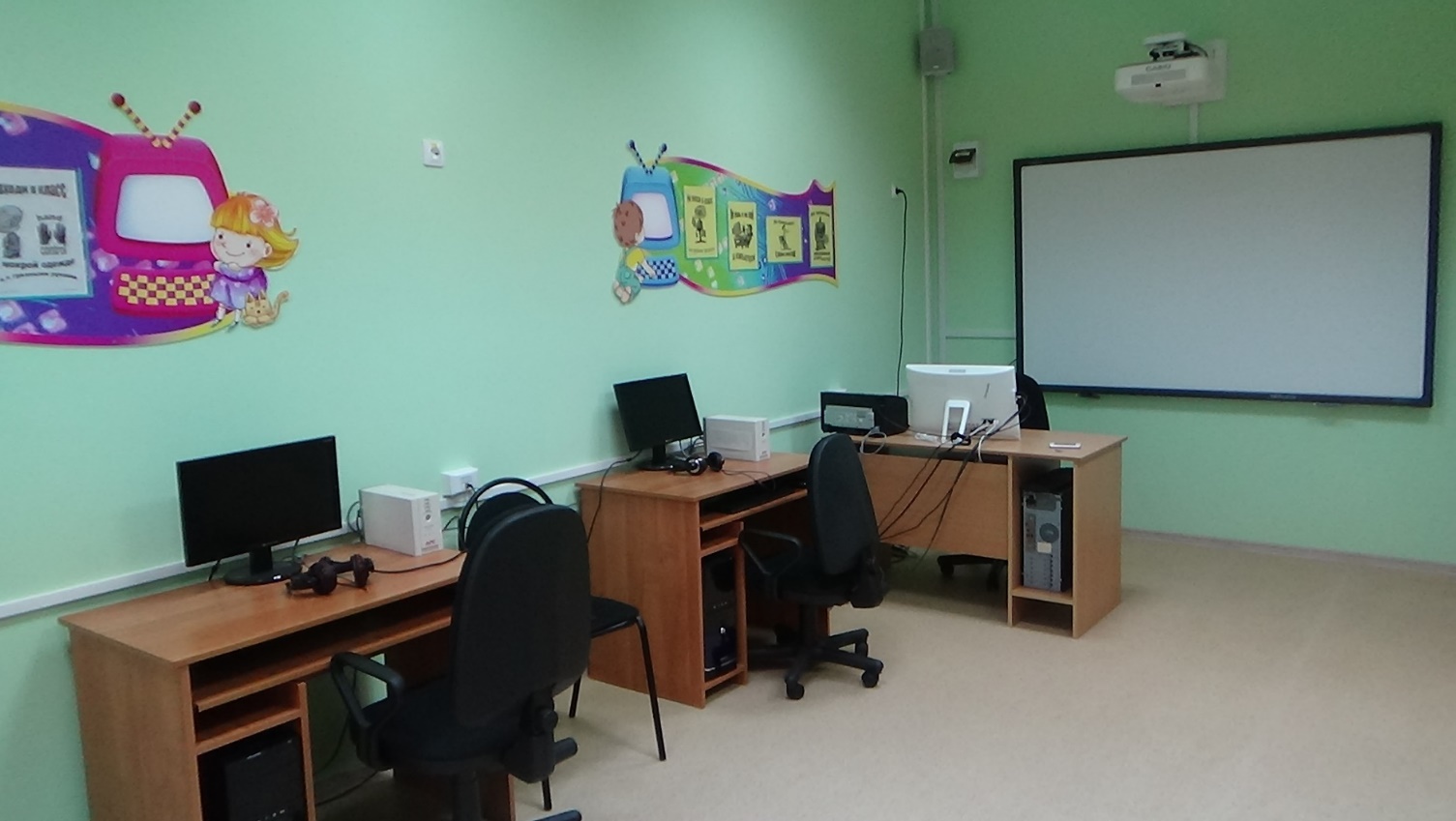 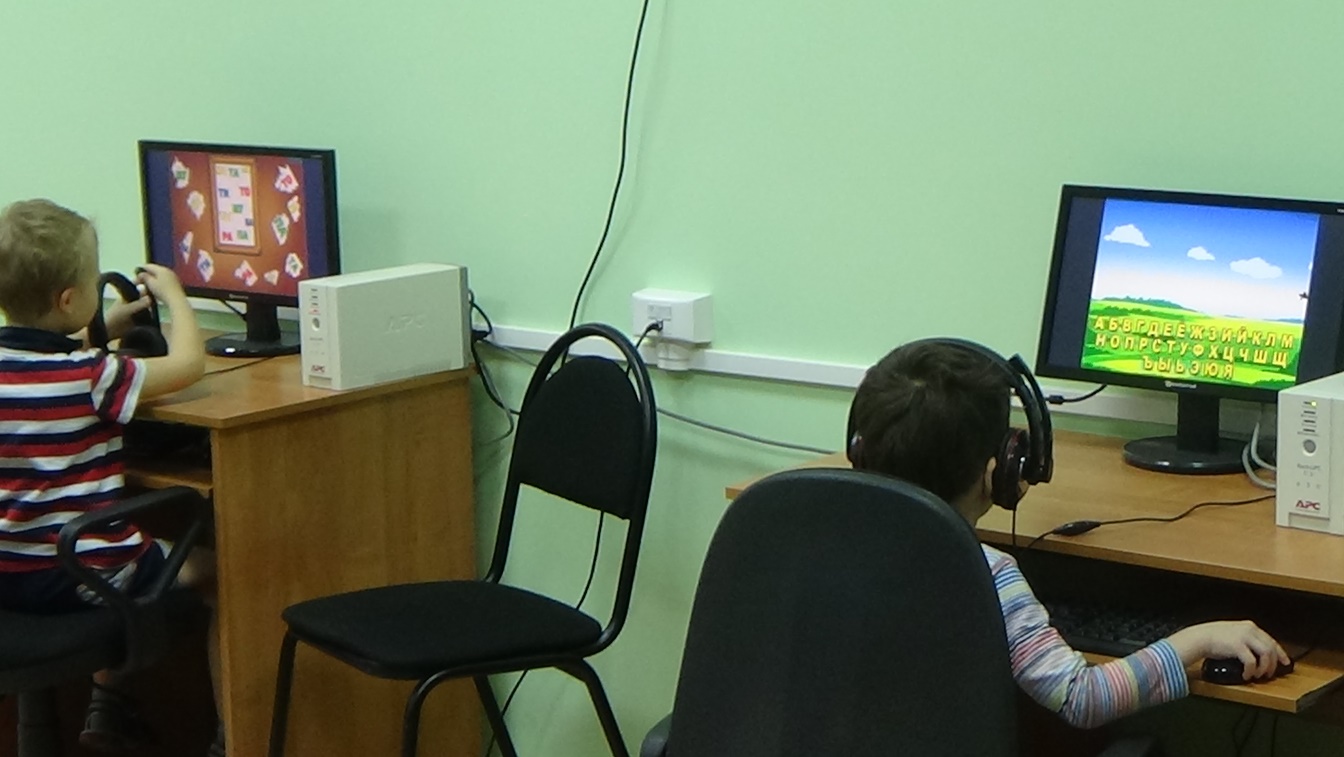 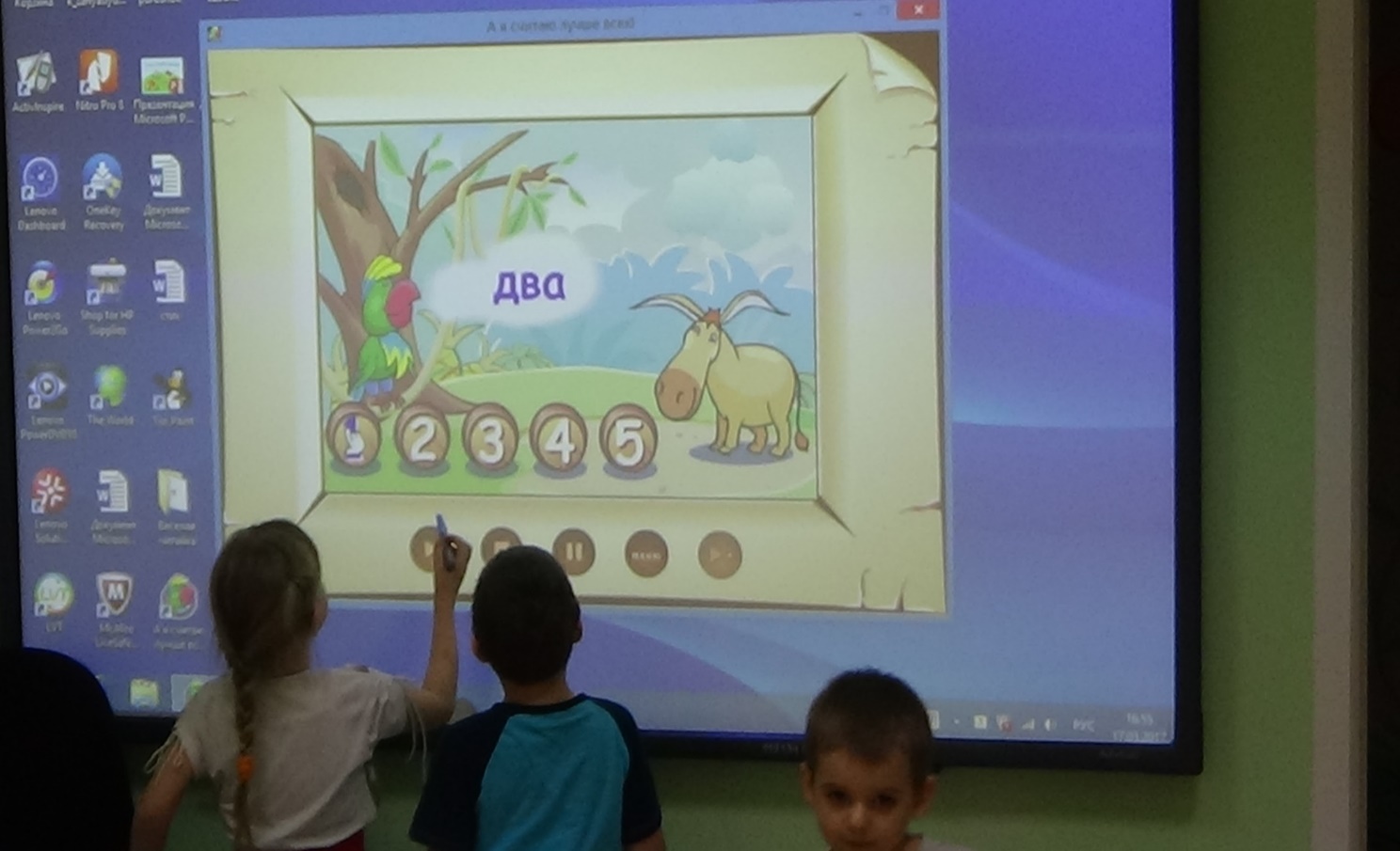 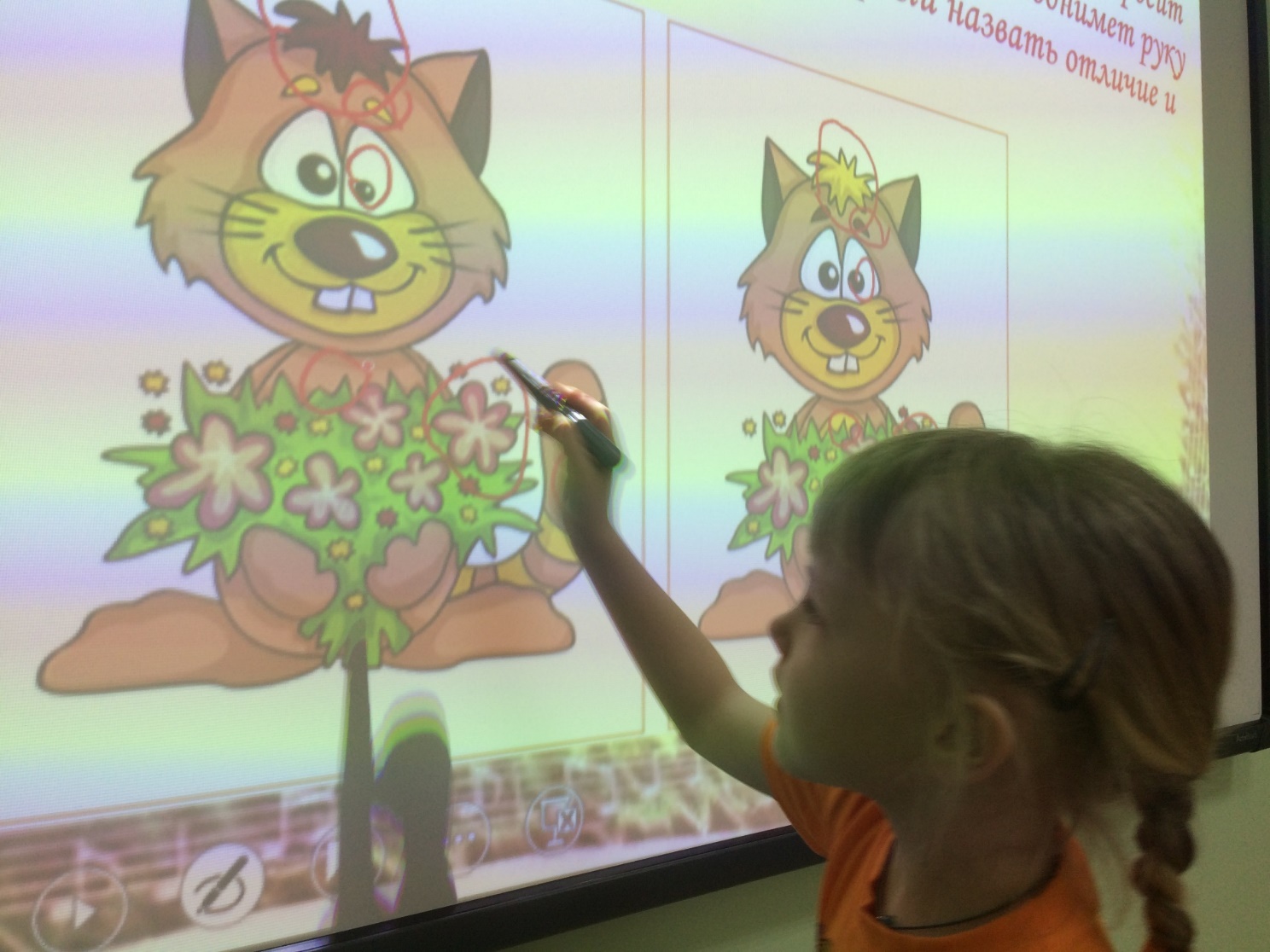 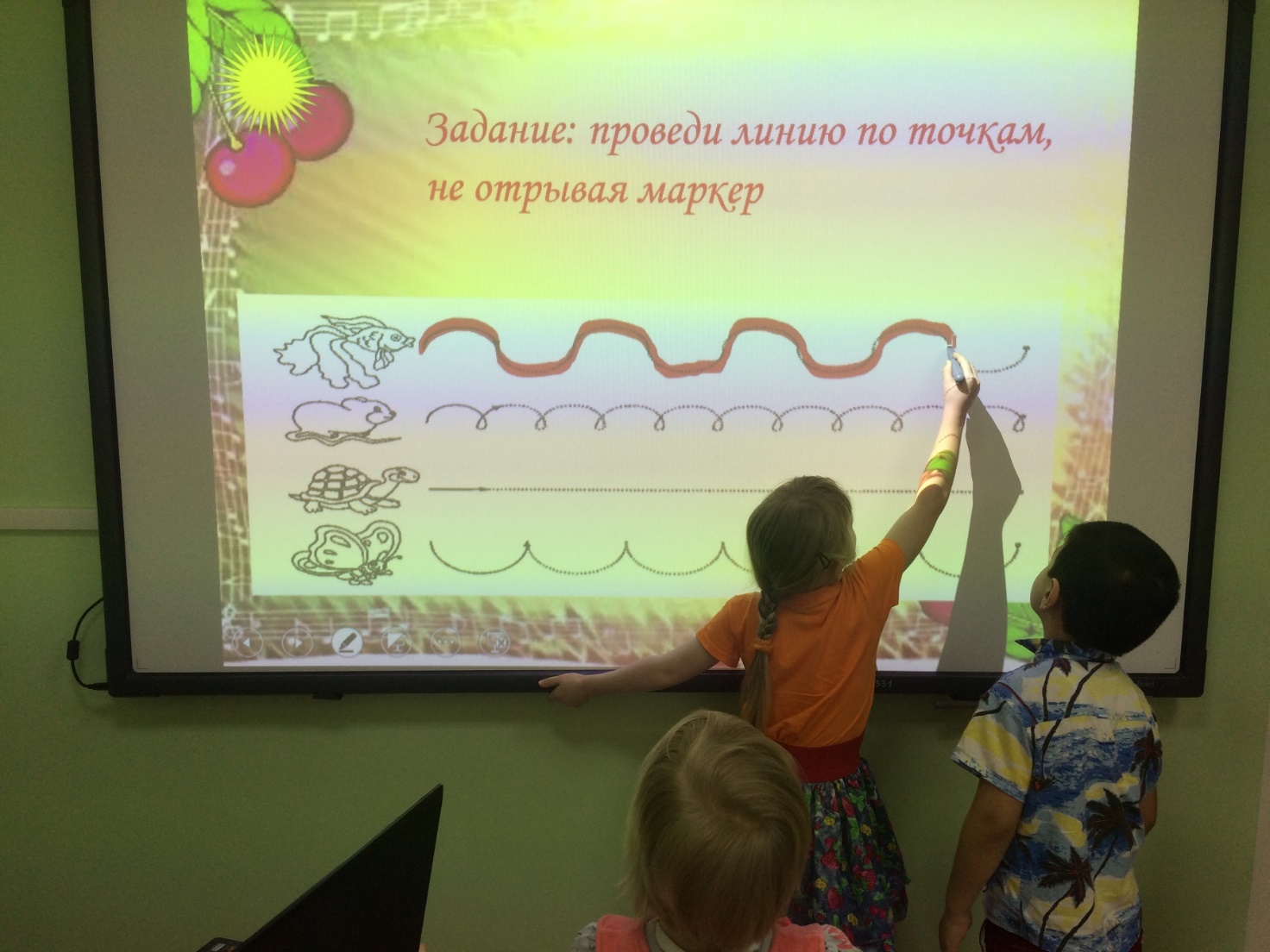 